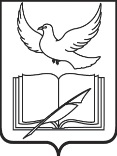 АДМИНИСТРАЦИЯ ПОСЕЛЕНИЯ ВНУКОВСКОЕ В ГОРОДЕ МОСКВЕПОСТАНОВЛЕНИЕОб утверждении Порядка осуществления Администрацией поселения Внуковское в городе Москва муниципального контроля в сфере закупок товаров, работ, услуг для обеспечения муниципальных нужд поселения ВнуковскоеВ соответствии с Федеральным законом от 05.04.2013 № 44-ФЗ «О контрактной системе в сфере закупок товаров, работ, услуг для обеспечения государственных и муниципальных нужд», Бюджетным кодексом Российской Федерации, Уставом поселения Внуковское, 1. Утвердить Порядок осуществления Администрацией поселения Внуковское в городе Москва муниципального контроля в сфере закупок товаров, работ, услуг для обеспечения муниципальных нужд поселения Внуковское, согласно приложению.  2. Опубликовать настоящее постановление в бюллетене «Московский муниципальный вестник» и разместить на официальном сайте администрации поселения Внуковское.3. Контроль за исполнением настоящего постановления возложить на заместителя главы администрации поселения Внуковское Е.М. Терентьеву.Глава администрациипоселения Внуковское     		              	                            П.А. Федулкин                                                                         Приложение к постановлению                                                                                                                      Администрации поселения Внуковское            №      от                2018 г. Порядокосуществления Администрацией поселения Внуковское в городе Москва муниципального контроля в сфере закупок товаров, работ, услуг для обеспечения муниципальных нужд поселения Внуковское1. Общие положения1.1. Настоящий Порядок осуществления муниципального контроля в сфере закупок товаров, работ, услуг для обеспечения муниципальных нужд поселения Внуковское (далее - Порядок) устанавливает требования к проведению Администрацией поселения Внуковское (далее - администрация) муниципального контроля за соблюдением законов Российской Федерации и иных нормативных правовых актов Российской Федерации, правовых актов города Москвы о контрактной системе в сфере закупок товаров, работ, услуг для обеспечения муниципальных нужд поселения Внуковское (далее - муниципальный контроль в сфере закупок).1.2. Порядок разработан в соответствии с Федеральным законом от 05.04.2013 № 44-ФЗ «О контрактной системе в сфере закупок товаров, работ, услуг для обеспечения государственных и муниципальных нужд», Бюджетным кодексом Российской Федерации и Приказом об утверждении Общих требований к осуществлению органами государственного (муниципального) финансового контроля, являющимися органами (должностными лицами) исполнительной власти субъектов Российской Федерации (местных администраций), контроль за соблюдением Федерального закона «О контрактной системе в сфере закупок товаров, работ, услуг для обеспечения государственный и муниципальных нужд» от 12.03.2018 №14н.2. Задачи муниципального контроля в сфере закупок.2.1. Задачей муниципального контроля в сфере закупок является контроль соблюдения законов Российской Федерации и иных нормативных правовых актов Российской Федерации (далее - законодательство в сфере закупок) контрактной службой администрации поселения Внуковское (далее - муниципальный заказчик).2.2. При осуществлении муниципального контроля в сфере закупок администрация осуществляет проверку соблюдения муниципальным заказчиком требований законодательства в сфере закупок при планировании и осуществлении закупок, в том числе:- Соблюдения требований к порядку формирования, утверждения и ведения планов-графиков закупок.-  Порядка обоснования закупок и формы такого обоснования.- Правильности определения и обоснования начальной (максимальной) цены контракта, цены контракта, заключаемого с единственным поставщиком (подрядчиком, исполнителем), обоснованности невозможности применения предусмотренных законодательством в сфере закупок методов определения начальной (максимальной) цены контракта, контракта, заключаемого с единственным поставщиком (подрядчиком, исполнителем).- Соблюдения сроков размещения в единой информационной системе в сфере закупок сведений, предусмотренных законодательством в сфере закупок.- Соблюдения требований, касающихся закупок товаров, работ, услуг, при производстве (выполнении, оказании) которых пользуются приоритетные продукты и технологии.- Соблюдения требований в отношении предоставления преимуществ учреждениям и предприятиям уголовно-исполнительной системы, организациям инвалидов в отношении предлагаемой ими цены контракта.- Соблюдения требований, касающихся участия в закупках субъектов малого предпринимательства, социально ориентированных некоммерческих организаций.- Соблюдения формы принятия заказчиком решения об осуществлении закупок, требований к структуре и разделам контракта, структуре технического задания.- Соблюдения требований к проведению процедур определения поставщика (подрядчика, исполнителя) и срокам их проведения.- Обоснованности осуществления закупки у единственного поставщика (подрядчика, исполнителя), а также существенных условий контракта.- Применения заказчиком мер ответственности и совершения иных действий в случае нарушения поставщиком (подрядчиком, исполнителем) условий контракта.- Соблюдения требований о проведении экспертизы поставленного товара, выполненной работы, оказанной услуги, а также отдельных этапов исполнения контракта.- Соблюдения установленных контрактом порядка и сроков осуществления приемки результатов исполнения контракта, сроков исполнения обязанностей по оплате поставленного товара, выполненной работы, оказанной услуги, отдельных этапов исполнения контракта.- Соответствия поставленного товара, выполненной работы, оказанной услуги условиям контракта.- Соответствия использования поставленного товара, выполненной работы, оказанной услуги целям осуществления закупки.3. Полномочия участников муниципального контроля в сфере закупок3.1. Полномочия по осуществлению муниципального контроля возлагаются на Контрольную группу администрации.3.2. Состав Контрольной группы утверждается соответствующим распоряжением Администрации.3.3. При проведении плановых и внеплановых проверок члены Контрольной группы имеют право:- Запрашивать документы и информацию в устной и/или письменной форме, в форме электронного документа; объяснения в письменной и устной формах и/или в форме электронного документа, необходимые для проведения проверки в соответствии с программой проверки.- При осуществлении плановых и внеплановых проверок беспрепятственно по предъявлении служебных удостоверений и распоряжения администрации о проведении проверки требовать предъявления поставленных товаров, результатов выполненных работ, оказанных услуг, а также документации у соответствующего структурного подразделения, являющегося функциональным заказчиком-инициатором закупки. 3.4. Члены Контрольной группы при проведении проверки обязаны:- Своевременно и в полной мере исполнять предоставленные в соответствии с законодательством Российской Федерации полномочия по предупреждению, выявлению и пресечению нарушений в сфере закупок.- Соблюдать законы и иные нормативные правовые акты Российской Федерации, законы и иные правовые акты города Москвы.- Проводить проверки на основании и в соответствии с распоряжением администрации о проведении проверки.4. Порядок организации и проведения муниципального контроля в сфере закупок4.1. Муниципальный контроль в сфере закупок проводится на основании распоряжения администрации, в котором указывается форма проверки, основание проведения проверки, предмет проверки, проверяемый период, состав Контрольной группы.4.2 Муниципальный контроль в сфере закупок осуществляется путем проведения плановых и внеплановых проверок муниципального заказчика.       4.2.1. Плановые проверки осуществляются в соответствии с Планом проверок, формируемым на год и утверждаемым распоряжением администрации.4.2.2. План проверок содержит следующие сведения:- наименование муниципального заказчика, в отношении которого запланировано осуществление муниципального контроля,-  предмет проверки,- период времени, за который проверяется деятельность муниципального заказчика,- срок проведения проверки,- перечень контрольных мероприятий проверки.4.2.3. Периодичность проведения плановых проверок в отношении муниципального заказчика определяется Планом проверки.4.2.4. Внеплановые проверки осуществляются на основании решения администрации, принятого в связи с постановлениями и мотивированными обращениями правоохранительных органов, органа, уполномоченного на осуществление контроля в сфере закупок, государственных органов города Москвы, органов местного самоуправления, граждан и организаций, в том числе поступившими в рамках осуществления общественного контроля за соблюдением требований законодательства Российской Федерации о контрактной системе.4.3. В ходе проверок проводятся контрольные действия по документальному и фактическому изучению деятельности муниципального заказчика. Контрольные действия по документальному изучению проводятся по документам о планировании и осуществлении закупок, финансовым, бухгалтерским, отчетным документам, касающимся исполнения контрактов и использования поставленных товаров, результатов выполненных работ и оказанных услуг, иным документам муниципального заказчика в сфере закупок, а также путем анализа и оценки полученной из них информации с учетом информации по письменным объяснениям, справкам и сведениям должностных, материально ответственных и иных лиц муниципального заказчика.4.4. По результатам проведения проверки составляется Акт.4.5. Акт проверки подписывается всеми членами Контрольной группы, проводившими проверку. Акт составляется в 2 (двух) экземплярах.4.6. Один экземпляр акта передается ответственному подразделению муниципального заказчика, в отношении которого проведена проверка.4.7. По результатам рассмотрения акта проверки Глава администрации принимает решение о необходимости направления требования о принятии мер по устранению выявленных нарушений, устранению причин и условий таких нарушений, о применении материальной, дисциплинарной ответственности к виновным лицам.5. Заключительные положения При осуществлении администрацией полномочий по внутреннему муниципальному финансовому контролю в рамках одного мероприятия по контролю могут быть реализованы полномочия по осуществлению муниципального контроля в сфере закупок.от№